Ref.M.9.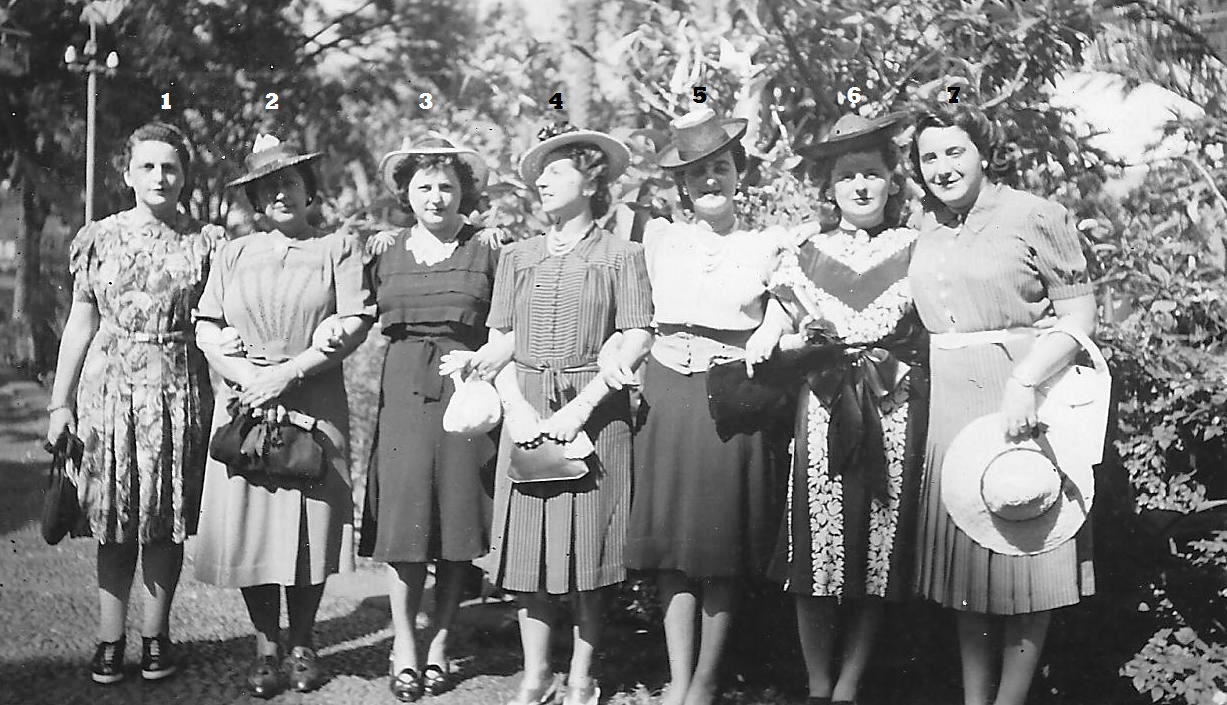 In the Golf Club Misses Balenci, A Canessa,Ref.M.10.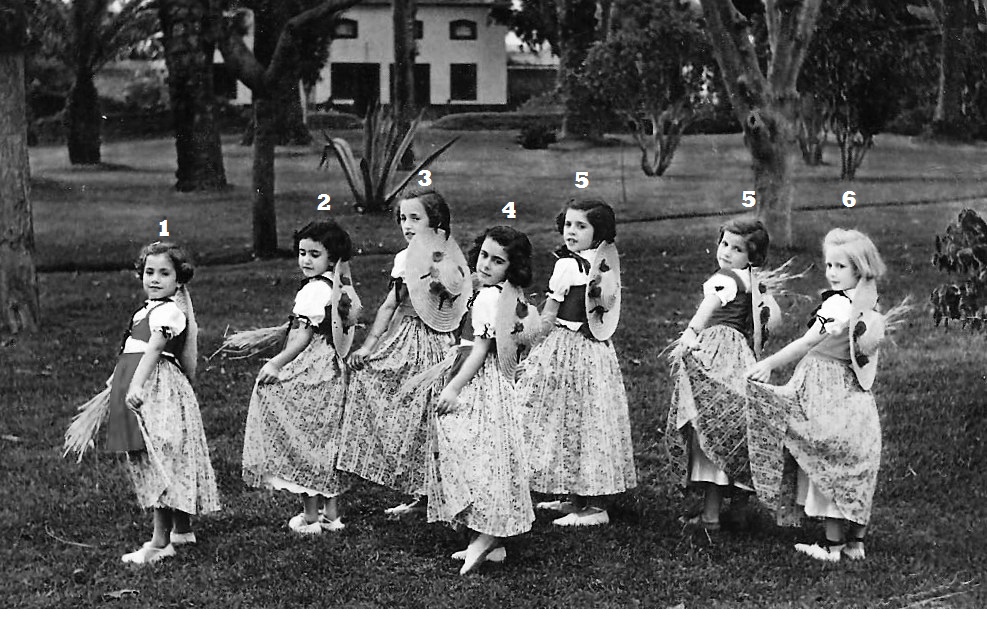 5.Ana Guillem rest not known